∑拠出金の還流システムのイメージStage３電子キー／記憶領域Aに\データがない場合支払額／拠出金データの流れ：電子キー➡支払端末　⇒　出納サーバ　⇒　個人口座　⇒　出納サーバ（記憶領域B／C）　⇒　定時に事業者口座に加算／定時にコミュニティ口座に加算記憶領域Aに\データが十分ある場合支払額／拠出金データの流れ：電子キー➡支払端末　⇒　出納サーバ（記憶領域A）　⇒　出納サーバ（記憶領域B／C）　⇒　定時に事業者口座に加算／定時にコミュニティ口座に加算　電子キーに\データが十分ある場合支払額／拠出金データの流れ：電子キー　⇔　支払端末　⇔　出納サーバ　⇒　出納サーバ（記憶領域B／C）　⇒　定時に事業者口座に加算／定時に事業者口座に加算自動引落信号による場合支払額／拠出金データの流れ：信号　⇒　出納サーバ　⇒　個人口座　⇒　出納サーバ（記憶領域B／C）　⇒　定時に事業者口座に加算／定時にコミュニティ口座に加算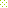 